THE ROSE SERVICE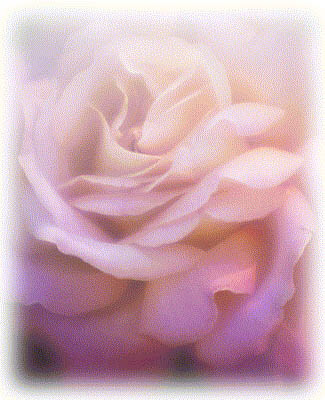 MarshalSister XXXX & Brother XXXX, in behalf of the members of YOUR Chapter, it becomes my great pleasure and honour to welcome you back into our fold. May I conduct you to YOUR Chapter’s Rose garden? We will pause in our stroll down the path so that some of our Members may greet you.SecretarySister Morrow & Brother Irving, as you receive this rose, let it remind you that it bears with it the love and undying affection of all your Sisters and Brothers in this Chapter.ConductressSister XXXX & Brother XXXX, this rose is a tribute of respect which your merit has won.Associate MatronSister XXXX & Brother XXXX, This rose bears the recommendation and commendation of the members of the Chapter over which you have presided as Worthy District Grand Matron and Worthy District Grand Patron.AdahSister XXXX & Brother XXXX, I tender this rose as a token for the many unselfish hours you have given during the past year.RuthSister XXXX & Brother XXXX, For your tact and diplomacy, I offer my rose.EstherSister XXXX & Brother XXXX, Because you had an ever ready ear for the call of want, or the need of sympathy, accept my rose.Martha Sister XXXX & Brother XXXX, May this rose bring you a bit of that happiness which you have given to others. ElectaSister XXXX & Brother XXXX, Because you truly exemplified that spirit of beneficence, fortitude, and steadfastness, I offer my rose.Worthy MatronAnd, now that we have come to the end of our stroll, we are happy to have you back and, as you lay aside the duties of the office, we individually, and collectively, say “Well done, good and faithful servants”.